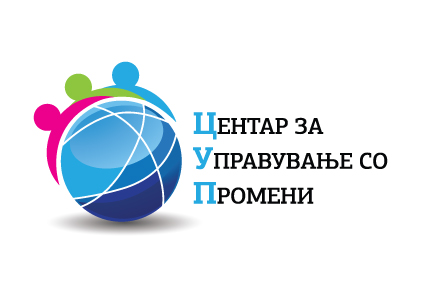 ТЕНДЕРСКА ДОКУМЕНТАЦИЈАНАБАВКА НА УСЛУГИ ЗА ДИЗАЈН, ПОДГОТОВКА И ПЕЧАТЕЊЕ НА ПРОМОТИВЕН МАТЕРИЈАЛ      БР. НА ПОВИК 0804-06/2017Скопје,јули, 2017 годинаИНСТРУКЦИИ ЗА ПОНУДУВАЧИТЕЦентарот за управување со промени – ЦУП, во рамките на проектот „Следење на принципите на јавната администрација во зачувување на вредности на добро управување“ (финансиран од Делегацијата на Европската Унија), има потреба од набавка на услуги за дизајн, подготовка и печатење на промотивен материјал. Подетален опис на бараните услугите се наоѓа во спецификацијата во оваа документација. Во прилог се наоѓа и кратко резиме на проектот, кое може да служи како насока за изработка на идејните решенија.     Рок за извршување на услугитеПотребно е да се испорачаат услугите во период од склучувањето на Договорот до крајот на декември 2018 година. ЦУП го задржува правото на измена на временската рамка и утврдување на временската динамика за испорака на нарачаните услуги од страна на добавувачот.Понудата треба да ги содржи следните елементи: - Понуда (образец во продолжение)- Изјава со која понудувачот ги прифаќа условите од повикот за доставување понуди (образец во продолжение)- Техничка документација:ДРД образецИдејно решение со унифициран дизајн за следните материјали:Проектна брошураЛифлетВодич за стандарди за добро управувањеПолугодишен мониторинг извештајФинален мониторинг извештајПроектно логоБанер на проектотПапка, нотес и пенкало Листа на референци Два примероци од сличен изработен промотивен материјал (публикации)- Финансиска документација:Финансиска понуда (согласно образецот на понудата подолу) Идејните решенија треба да се достават на CD/DVD.Изборот на добавувачите ќе се изврши по пат на евалуација на квалитативната и на финансиската понуда (60 бода за квалитативна понуда и 40 бода за финансиска понуда). Во процесот на евалуација ќе се примени двостепена процедура, односно првенстевено се врши оценка на квалитетот, а потоа и на цената. Финансиските понуди се отвораат и оценуваат само ако понудувачите освојат минимум 31 бод од предвидените (максимални) 60 бода за квалитет. Ќе се избере понудувачот кој ќе добие вкупно најмногу бода (квалитет + цена).5. Услови и начин на плаќањеПлаќање: по завршување на поединечна услуга, односно по доставена фактура за извршената услуга.6. Набавката е неделива.7. Начин на доставување на понудитеПонудата се доставува во писмена форма, потпишана и заверена од понудувачот. Во понудата потребно е финансиската понуда да биде издвоена во посебен плик и да биде означена. Понудата се доставува во еден затворен плик (во кој ќе биде содржана издвоената финансиска понуда) на кој во долниот лев агол треба да стои ознаката „НЕ ОТВОРАЈ“ и бројот на повикот 0804-06/2017 на кој се однесува понудата. Понудата се доставува во просториите на Центар за управување со промени, Рајко Жинзифов бр.44/1 Скопје. Пликот не смее да содржи никаква ознака со која би можел да се идентификува испраќачот – понудувачот.Краен рок на доставување на понудите е 23.08.2017 година, 16:00 часот.Понудите што ќе пристигнат по наведениот рок, како и оние кои не се изработени според пропозициите на повикот, нема да бидат земени предвид. Секој понудувач може да учествува само со една понуда.Сите барања за дополнителни појаснувања може да се испратат на адресата на е-пошта на ЦУП, info@cup.org.mk, најдоцна до 21.08.2017 година.Рок на важност на понудата: најмалку 30 дена.Понудувач: ______________________________________	Архивски број и датум: ___________________________ДО: ____________________________________________________________         (назив на набавувачот и негово седиште)П  О  Н  У  Д  А			                         Број на повикот __________________				                      Датум __________________По разгледувањето на тендерската документација, ја доставуваме нашата понуда со сета барана придружна документација. Согласни сме да ги обезбедиме следните услуги, во согласност со тендерската документација:__________________________________________________________(се наведува предметот на набавката).Нашата понуда важи за периодот утврден во  документацијата.Со поднесување на оваа понуда, во целост ги прифаќаме условите предвидени во документацијата.Дел I – Информации за понудувачотI.1. Име на понудувачот: ______________________________________________________I.2. Контакт информацииАдреса: ______________________________________________________________Телефон: ____________________________________________________________Факс: ________________________________________________________________Е-пошта: _____________________________________________________________Лице за контакт: ______________________________________________________I.3. Одговорно лице: _________________________________________________________Одговорно лице на понудувачот				          ________________________________Дел II – Финансиска понуда (во посебен плик)Вкупната цена на нашата понуда, исклучувајќи какви било попусти изнесува: __________________________________________________________ (се наведува вкупниот износ без ДДВ – проектот е ослободен од ДДВ).Понудуваме извршување на услугите согласно нашата финансиска понуда дадена во табелата:Понудуваме безусловен попуст од ____% од вкупната понудена цена.Начин и рок на плаќање:__________________________________________________Одговорно лице на понудувачот				          ________________________________И З Ј А В АИзјавуваме дека со поднесување на понудата во целост ги прифаќаме сите услови од тендерската документација за набавка на _______________________ (се наведува предметот на набавката), по повик бр.________ (се наведува бројот на повикот) врз основа на кои ја поднесуваме нашата понуда. Согласни сме тие услови во целост да претставуваат составен дел на договорот.Изјавуваме дека против нас не е поведена стечајна постапка и немаме забрана за вршење на дејност.На ваше барање ќе ви ги доставиме сите документи утврдени во барањето за понуди потребни за докажување на исполнувањето на овие критериуми. Место и датум 					Понудувач________________________							Потпис и печат СПЕЦИФИКАЦИЈА ЗА НАБАВКА НА УСЛУГИ ЗА ДИЗАЈН, ПОДГОТОВКА И ПЕЧАТЕЊЕ НА ПРОМОТИВЕН МАТЕРИЈАЛ1. Дизајн, подготовка и печатење на проектни брошури на македонски, албански и англиски јазик2. Дизајн, подготовка и печатење на лифлети на македонски, албански и англиски јазик3. Дизајн, подготовка и печатење на водич за стандарди за добро управување на македонски, албански и англиски јазик4. Дизајн, подготовка и печатење на полугодишни мониторинг извештаи на македонски и албански јазик5. Дизајн, подготовка и финален мониторинг извештај на македонски, албански и англиски јазик6. Дизајн на проектно лого 7. Дизајн, подготовка и печатење на банери за проектот8. Изработка на комплет – папка, нотес и пенкало, за сите настани на проектот (вкупно 500 комплети)Комплетите треба да бидат дизајнирани со логото на проектот, партнерските организации и донаторите.Папка – 220x305мм (превиткана), 300 gr/m2 кунструк, пластифицирана 1/0, бои 4/0Нотес – димензии А5, 80гр офсет хартија за внатрешните страници, 50 листа, 0/0, 300гр сјајна хартија за корици, спирала, печат на насловната 4/0, задната 0/0Пенкало – хемиско пенкало со принтПРИЛОГ – КРАТКО РЕЗИМЕ НА ПРОЕКТОТВОВЕДПроектот „Следење на принципите на јавна администрација во зачувување на вредностите на добро управување“ е финансиран од Делегација на Европска Унија во Р. Македонија, во рамките на ИПА програмата ,,Структура за поддршка на граѓанското општество и  Медиуми 2015, приоритет 2: ,,Поддршка на граѓанското општество во надзор и мониторинг на јавните институции“. Општата цел на проектот е да се зголеми влијанието на граѓанските организации за имплементација на принципите за јавна администрација од страна на единиците на локалната самоуправа, како предуслов за транспарентно, ефективно и демократско управување. Резултати на проектот:Р.1.	Прилагодени СИГМА принципи на јавната администрација и индикатори за следење на добро управување (на локално ниво);Р.2.	Локалните граѓански организации се компетентни во областа за добро управување и следење на СИГМА стандардите за јавна администрација на национално и на локално ниво, способни да учествуваат во дијалог за креирање и следење на јавните политики;Р.3.	Изработени мониторинг извештаи за имплементација на утврдените СИГМА принципи на јавна администрација, врз основа на темелно истражување базирано на докази;Р.4.	Граѓанските организации се оспособени да комуницираат, да соработуваат и да застапуваат/влијаат на донесувачите на одлуки за да го адресираат идентификуваниот јаз во воведувањето на моделот за добро управување од страна на единиците на локална самоуправа, придонесувајќи кон потранспарентна, поодговорна и сервисно-ориентирана јавна администрација.Целни групи на проектот: Граѓански организации и единици на локална самоуправа во 7 урбани центри/региони во Р. Македонија (Битола, Струмица, Штип, Куманово, Велес, Тетово, Струга).Проектот го спроведува Центарот за управување со промени (ЦУП), Асоцијација за менаџмент консалтинг МКА-2000 и Центарот за истражувачко новинарство СКУП Македонија. Р. бр.УслугаЕдинечна цена без ДДВКоличинаЦена без ДДВ1Дизајн, подготовка и печатење на проектни брошури на македонски, албански и англиски јазик2Дизајн, подготовка и печатење на лифлети на македонски, албански и англиски јазик3Дизајн, подготовка и печатење на водич за стандарди за добро управување на македонски, албански и англиски јазик4Дизајн, подготовка и печатење на полугодишни мониторинг извештаи на македонски и албански јазик5Дизајн, подготовка и печатење на финален мониторинг извештај на македонски, албански и англиски јазик6Дизајн на проектно лого и банер7Подготовка и печатење на банери за проектот 8Изработка на комплет – папка, нотес и пенкало, за сите настани на проектот, дизајнирани со логото на проектот, партнерските организации и донаторитеВкупноВкупноФорматБ5ХартијаКорици: Кундзрук 300g/m2 4/0 + лак 1/0	Внатре: 2/2, 115 гр кунздрук, хевтаноПечатВнатре: 2/2, Корица 4/0Број на страницимаксимум 12Тираж1000 примероци (700мк + 200алб + 100анг)Формат4/4 А4ХартијаЛифлет А3, 4/4 + лак 1/1, биг виткан на А4, 200 гр кунздрукПечатВнатре:4/4Број на страницимаксимум 4Тираж1000 примероци (700мк + 200алб + 100анг)ФорматБ5ХартијаКорици: Кундзрук 300g/m2 + лак 1/0, внатре 2/2, 115 гр кунздрук,  хевтаноПечатКорици кунздрук 300 гр 4/0 + лак 1/0, внатре 2/2, 115 гр кунздрук, хевтано Број на страницимаксимум 52Тираж1000 примероци (700мк + 200алб + 100анг)ФорматБ5ХартијаКорици: Кундзрук 300g/m2 + лак 1/0, внатре 2/2, 115 гр кунздрук, хевтаноПечатВнатре: 2/2, Корица 4/0Број на страницимаксимум 28Тираж700 примероци (500мк + 200алб) по полугодишен извештајВкупно 3 полугодишни извештаиВкупно 2100 примероциФорматБ5ХартијаКорици: Кундзрук 300g/m2 + лак 1/0, внатре 2/2, 115 гр кунздрук, хевтаноПечатВнатре: 2/2, Корица 4/0Број на страницимаксимум 28Тираж800 примероци (500мк + 200алб + 100анг) ФорматДимензии: 90 x 200 cmQuick банер со основаКоличина3